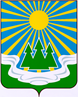 МУНИЦИПАЛЬНОЕ ОБРАЗОВАНИЕ«СВЕТОГОРСКОЕ ГОРОДСКОЕ ПОСЕЛЕНИЕ» ВЫБОРГСКОГО РАЙОНА ЛЕНИНГРАДСКОЙ ОБЛАСТИСОВЕТ ДЕПУТАТОВтретьего созываРЕШЕНИЕот 22.08.2023 г.			№  проектО внесении изменений в Положение о муниципальной службе в муниципальном образовании «Светогорское городское поселение» Выборгского района Ленинградской областиВ   соответствии   с   Федеральным   законом   от   6   октября   2003   года   № 131-ФЗ «Об общих принципах организации местного самоуправления в Российской Федерации», Федеральным законом от 2 марта 2007 года № 25-ФЗ «О муниципальной службе в Российской Федерации», областным законом от 11 марта 2008 года № 14-оз «О правовом регулировании муниципальной службы в Ленинградской области», решением совета депутатов от 05.12.2022 №47 «О бюджете муниципального образования «Светогорское городское поселение» Выборгского района Ленинградской области на 2023 год и на плановый период 2024 и 2025 годов», уставом муниципального образования «Светогорское городское поселение» Выборгского района Ленинградской области, совет депутатовРЕШИЛ: Внести в Положение о муниципальной службе в муниципальном образовании «Светогорское городское поселение» Выборгского района Ленинградской области, утвержденное решением совета депутатов муниципального образования «Светогорское городское поселение» Выборгского района Ленинградской области от 25 декабря 2019 года № 29 (с изменениями от 17 августа 2021 года № 26, от 21 декабря 2021 года № 45, от 28 июня 2022 года №26, от 13.09.2022 №33) следующие изменения:1.1. Приложение 1 «Реестр должностей муниципальной службы в муниципальном образовании «Светогорское городское поселение» Выборгского района Ленинградской области изложить в новой редакции (приложение 1);1.2. Приложение 2 «Размеры ежемесячной надбавки к должностному окладу в соответствии с присвоенным муниципальному служащему классным чином в муниципальном образовании «Светогорское городское поселение» Выборгского района Ленинградской области» изложить в новой редакции (приложение 2).2. Признать утратившим силу Решение совета депутатов от 13.09.2022 №33 «О внесении изменений в Положение о муниципальной службе в муниципальном образовании «Светогорское городское поселение» Выборгского района Ленинградской области».3. Опубликовать настоящее Решение в газете «Вуокса», в сетевом издании «Официальный вестник муниципальных правовых актов органов местного самоуправления муниципального образования «Выборгский район» Ленинградской области» (npavrlo.ru) и разместить на официальном сайте МО "Светогорское городское поселение" (mo-svetogorsk.ru).4. Решение вступает в силу после опубликования и распространяется на правоотношения, возникшие с  1 сентября 2023 года.Глава муниципального образования 
«Светогорское городское поселение»                                    И.В. ИвановаРазослано: дело, администрация, Официальный вестник, официальный сайт, прокуратура, газета «ВуоксаПриложение 1
к Решению совета депутатов от 22.08.2023 №__
УТВЕРЖДЕНрешением совета депутатов муниципального образования"Светогорское городское поселение"  Выборгского района Ленинградской областиот 25.12.2019 № 29 
(с изм. от 17.08.2021 № 26, от 21.12.2021 №45, от 13.09.2022 №33, от 22.08.2023 №___)(приложение 1)к Положению о муниципальной службев муниципальном образовании  "Светогорское городское
 поселение"  Выборгского района Ленинградской областиР Е Е С Т Рдолжностей муниципальной службыв муниципальном образовании «Светогорское городское поселение» Выборгского района Ленинградской областиНаименование должностей   				Размер месячного должностного   муниципальной службы           					оклада (рублей)1.  Категория «Руководители»Высшие должности муниципальной службыГлава администрации 								35538Главные должности муниципальной службыПервый заместитель главы администрации					33600Заместитель главы администрации						32047Ведущие должности муниципальной службыНачальник (заведующий) отдела							22938Старшие должности муниципальной службыНачальник (заведующий) сектора							192722. Категория  «Специалисты»Ведущие должности муниципальной службыПомощник главы администрации							22938Старшие должности муниципальной службыГлавный специалист 							 17235-19272Ведущий специалист							 15507-17235Младшие должности муниципальной службыСпециалист первой категории						 13954-15507Специалист второй категории					             12550-13954Специалист								             11308-12550	3. Категория «Обеспечивающие специалисты»Старшие должности муниципальной службыГлавный специалист 						               17235-19272Ведущий специалист						               15507-17235Младшие должности муниципальной службыСпециалист первой категории						  13954-15507Специалист второй категории						  12550-13954Специалист									  11308-12550	Референт первой категории						              13954-15507Референт второй категории							  12550-13954Референт								              11308-12550	Приложение 2
к Решению совета депутатов от 22.08.2023 №__

УТВЕРЖДЕНрешением совета депутатов муниципального образования"Светогорское городское поселение"  Выборгского района Ленинградской областиот 25.12.2019 № 29 
(с изм. от 17.08.2021 № 26, от 21.12.2021 №45, от 13.09.2022 №33, от 22.08.2023 №___)(приложение 2)к Положению о муниципальной службев муниципальном образовании  "Светогорское городское
 поселение"  Выборгского района Ленинградской областиРазмеры ежемесячной надбавки 
к должностному окладу 
в соответствии с присвоенным 
муниципальному служащему классным чиномв муниципальном образовании «Светогорское городское поселение» Выборгского района Ленинградской области(действует с 01.09.2023)Присвоенный классный чин   						Размер ежемесячной надбавки  (рублей)Высшие должности муниципальной службымуниципальный служащий 1 класса						12393муниципальный служащий 2 класса						11739муниципальный служащий 3 класса   						11089Главные должности муниципальной службымуниципальный служащий 4 класса						9947муниципальный служащий 5 класса						9621муниципальный служащий 6 класса  					            9296Ведущие должности муниципальной службымуниципальный служащий 7 класса						8478 муниципальный служащий 8 класса 						7827муниципальный служащий 9 класса 						7174Старшие должности муниципальной службымуниципальный служащий 10 класса						6685муниципальный служащий 11 класса						6196муниципальный служащий 12 класса						5708Младшие должности муниципальной службымуниципальный служащий 13 класса						5053муниципальный служащий 14 класса						4730муниципальный служащий 15 класса						4401